Le glouton vert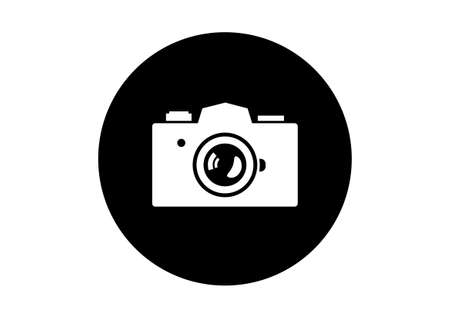                     Pense à prendre une photo !Matériels :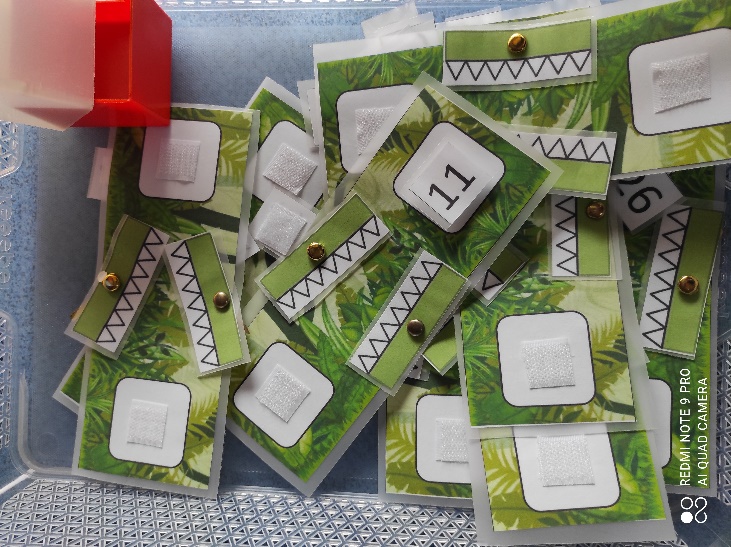 Consigne :Pose 2 étiquettes et mets les dents du glouton dans le bon sens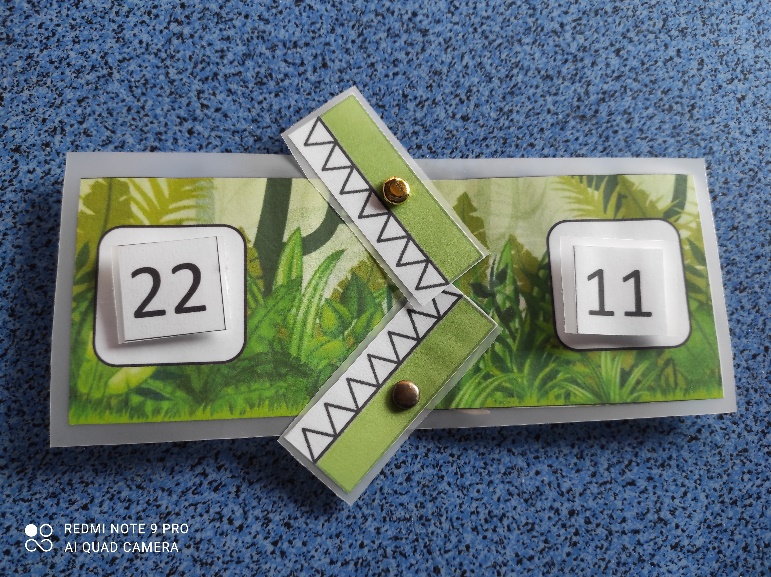 